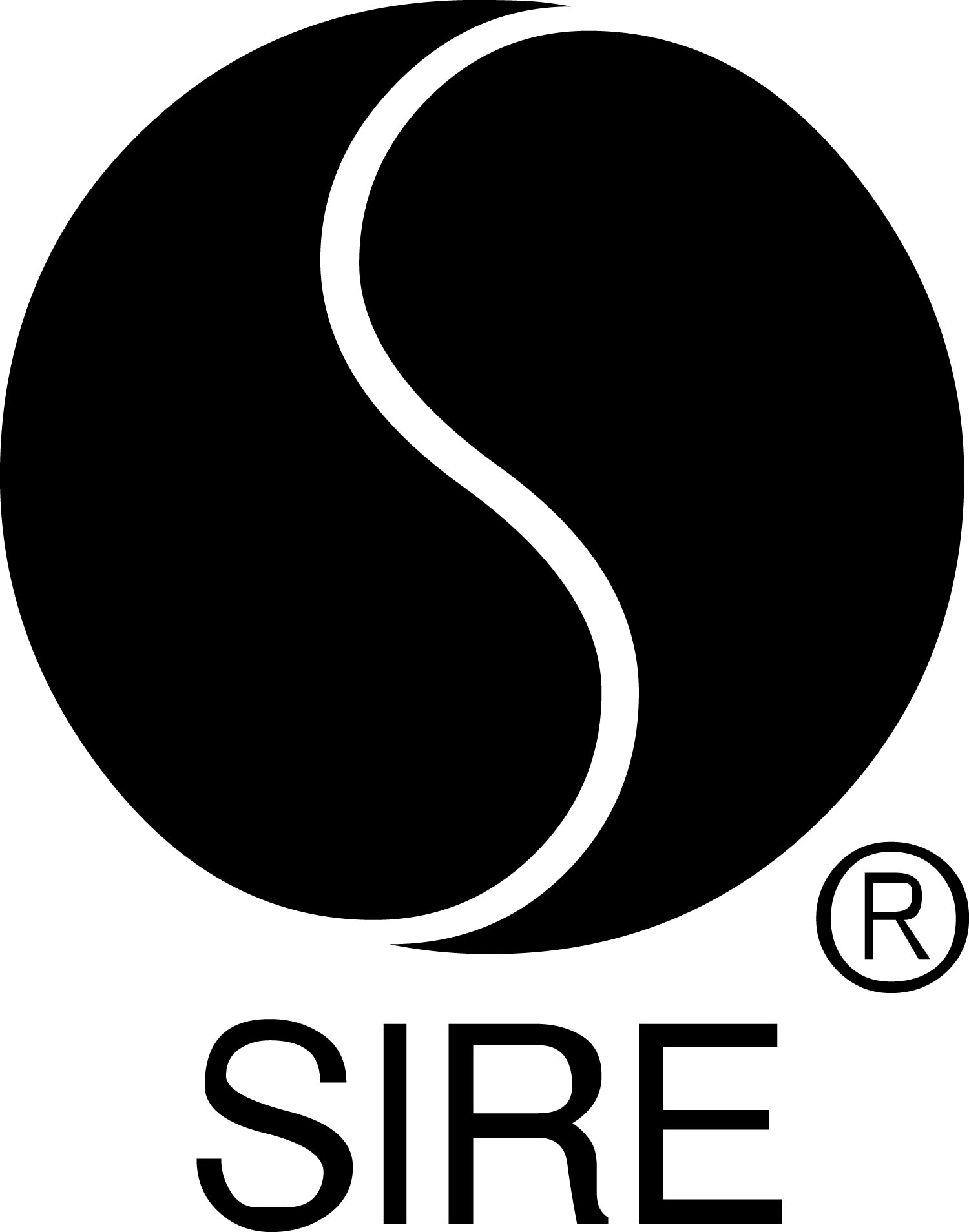 BRYCE VINE ANNOUNCES MAJOR LABEL DEBUT CARNIVAL SET FOR RELEASE JULY 26 VIA SIRE RECORDSheadline SHOWS confirmed for release week, including dates in LOS ANGELES AND New yorkPerforming NEW SINGLE “la la land” tonight on jimmy kimmel live!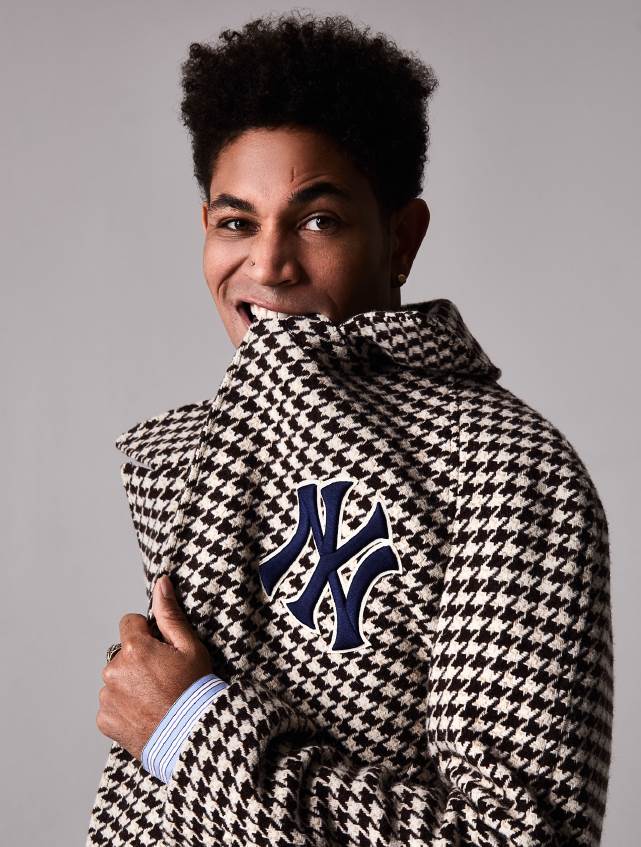 Photo credit: Alessandro Michele“It’s time to add Bryce Vine to your summer playlist.” – PEOPLE June 5, 2019 (Los Angeles, CA) — As his single “La La Land (feat. YG)” continues to climb the charts, Bryce Vine has announced his major label debut Carnival, set for release July 26 on Sire Records. Carnival will feature “La La Land” and the Platinum-certified hit “Drew Barrymore,” as well as six brand new songs. To celebrate release week, Vine will hit the road for a string of headline dates, including a stop at The Fonda in LA on July 27 and the newly-reopened Webster Hall in New York on August 3. Fan presale begins tomorrow, with general on-sale this Friday, June 7 at brycevine.com. “La La Land (feat. YG)” has already racked up more than 35 million cumulative streams and was just proclaimed as one of “Today’s Top Hits” by Spotify, while continuing to race up the Top 40 and Rhythm radio charts, landing at #21 on both charts this week. Bryce Vine will perform the rising hit – which NYLON  hailed as “a classic Cali summer anthem” – tonight on Jimmy Kimmel Live!. Tune in to ABC at 11:35. Stream / Download “La La Land (feat. YG)” HEREWatch “La La Land (feat. YG)” Video HERE Bryce Vine presents a genre-bending, East Coast -meets-West Coast sound all his own, drawn in equal parts from the bass-heavy reality rap influence of his father, the bright, pop sensibility of his mother, and a childhood spent between New York and L.A. His keen blend of laid back, in-the-cut hip-hop and anthemic choruses prompted Entertainment Weekly to praise his “boundary-pushing aesthetic” and TIME to say he “sounds like the definition of cool,” while VIBE asserts, “You can’t put Bryce Vine in a box.” His inspirations run the gamut of the pop culture zeitgeist, lyrically referencing his favorite sci-fi TV shows, 90’s nostalgia and commentary on growing up in LA, while effortlessly fusing the punk spirit of Blink-182 with homages to Tupac and Outkast.Following the breakthrough success of “Drew Barrymore,” soaring to Top 15 at both Top 40 and Rhythm radio and accumulating over 265 million streams to date, Bryce Vine began 2019 with his very first sold out headline tour and “La La Land” following the same trajectory as his first single. He’s performed on Late Night with Seth Meyers, the MTV VMAs pre-show, The Wendy Williams Show, and now Jimmy Kimmel Live!. As Teen Vogue expressed, “[His] smooth, unpretentious performance really sold us on Bryce as a breakout star.”  HEADLINE DATES:7/24		San Francisco, CA		Great American Music Hall7/27		Los Angeles, CA			The Fonda Theatre 8/1		Washington, DC			The Fillmore8/3		New York, NY			Webster Hall8/4		Philadelphia, PA		Theatre of Living Arts ADDITIONAL UPCOMING SHOWS:6/7		Minneapolis, MN		KDWB Star Party6/8		Bethel Woods, NY		WSPK / K104’s Kfest 6/14		Long Island, NY			WBLI / Summer Jam6/15		Long Island, NY			WKTU /KTUphoria  6/16		Boston, MA			WXKS / 40th Anniversary Kiss 108’s Kiss Concert 6/21		Indianapolis, IN			WZPL / ZPL’s Birthday Bash 6/22		Chicago, IL			B96 / Pepsi Summer Bash 6/23		Milwaukee, WI			WXSS / 103.7 Kiss FM’s Kiss The Summer Hello 7/17		Las Vegas, NV			KFRH / Flamingo GO POOL Dayclub 7/25		Sacramento, CA			KSFM / K1025’s Summer Jam 8/24		Grand Rapids, MI		Breakaway Music Festival8/30-9/1	Seattle, Washington		Bumbershoot 9/21		Las Vegas, NV			Daytime Stage at the iHeart Radio Music Festival10/5		Charlotte, NC			Breakaway Music Festival10/12		Nashville, TN			Breakaway Music Festival11/22-23	San Diego, CA			Wonderfront Music Festival # # #For further information on Bryce Vine, contact Bobbie Gale at Warner Records publicity: 818-953-3692 / Bobbie.Gale@warnerrecords.comCeri Roberts at Warner Records publicity:212-707-2259 / Ceri.Roberts@warnerrecords.comDigital Assets:Stream / Download “La La Land” HERECheck out “La La Land” video HEREFind tour information HEREFollow Bryce Vine: Website: https://www.brycevine.comFacebook: https://www.facebook.com/brycevine/Twitter: https://twitter.com/brycevineInstagram: https://www.instagram.com/brycevine/?hl=enPress Materials:http://www.sirerecords.com/press/bryce-vine